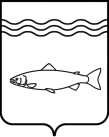 АДМИНИСТРАЦИЯ МУНИЦИПАЛЬНОГО ОБРАЗОВАНИЯ«ОНЕЖСКИЙ МУНИЦИПАЛЬНЫЙ РАЙОН»РАСПОРЯЖЕНИЕО результатах конкурса на замещение вакантной должности муниципальной службыВ соответствии с Положением о порядке проведения конкурса на замещение должности муниципальной службы в администрации муниципального образования «Онежский муниципальный район», утвержденного решением Собрания депутатов муниципального образования «Онежский муниципальный район» № 193 от 26 февраля 2016 года и на основании протокола № 1 от 28 июня 2018 года заседания комиссии по проведению конкурса на замещение вакантной должности муниципальной службы администрации муниципального образования «Онежский муниципальный район» главного специалиста отдела по местному самоуправлению, работе с молодежью и общественными организациями:1. Признать конкурс на замещение вакантной должности муниципальной службы администрации муниципального образования «Онежский муниципальный район» главного специалиста отдела по местному самоуправлению, работе с молодежью и общественными организациями не состоявшимся.2. Разместить настоящее распоряжение на официальном сайте администрации муниципального образования «Онежский муниципальный район» в информационно - телекоммуникационной сети Интернет.3. Контроль за исполнением настоящего распоряжения возложить на руководителя аппарата администрации Н.Е. Серову.Исполняющий обязанности главы муниципального образования «Онежский муниципальный район»                                                    А.Н. Вепревот 28 июня 2018 года № 469